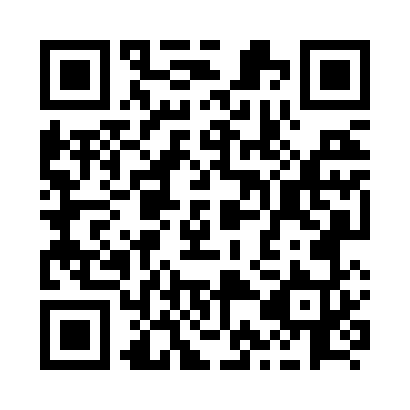 Prayer times for Pigeon River, Ontario, CanadaMon 1 Jul 2024 - Wed 31 Jul 2024High Latitude Method: Angle Based RulePrayer Calculation Method: Islamic Society of North AmericaAsar Calculation Method: HanafiPrayer times provided by https://www.salahtimes.comDateDayFajrSunriseDhuhrAsrMaghribIsha1Mon4:036:042:037:3110:0212:022Tue4:046:042:037:3110:0112:023Wed4:046:052:037:3110:0112:024Thu4:056:062:037:3110:0112:025Fri4:056:072:047:3110:0012:026Sat4:056:072:047:3110:0012:027Sun4:066:082:047:309:5912:028Mon4:066:092:047:309:5912:019Tue4:076:102:047:309:5812:0110Wed4:076:112:047:309:5712:0111Thu4:086:122:047:299:5712:0112Fri4:096:132:057:299:5612:0013Sat4:096:142:057:299:5512:0014Sun4:106:152:057:289:5411:5915Mon4:126:162:057:289:5411:5716Tue4:146:172:057:279:5311:5517Wed4:156:182:057:279:5211:5418Thu4:176:192:057:269:5111:5219Fri4:196:202:057:269:5011:5020Sat4:216:212:057:259:4911:4821Sun4:236:222:057:259:4811:4622Mon4:256:232:057:249:4711:4423Tue4:276:252:057:239:4511:4224Wed4:296:262:057:239:4411:4025Thu4:326:272:057:229:4311:3826Fri4:346:282:057:219:4211:3627Sat4:366:302:057:219:4111:3428Sun4:386:312:057:209:3911:3229Mon4:406:322:057:199:3811:3030Tue4:426:332:057:189:3711:2731Wed4:446:352:057:179:3511:25